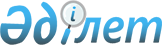 О внесении изменений и дополнений в приказ Председателя Агентства Республики Казахстан по регулированию естественных монополий и защите конкуренции от 5 ноября 2003 года N 263-ОД "Об утверждении Правил установления и отмены временных понижающих коэффициентов к тарифам (ценам, ставкам сборов) на услуги аэропортов и аэронавигации"
					
			Утративший силу
			
			
		
					Приказ и.о. Председателя Агентства Республики Казахстан по регулированию естественных монополий от 11 марта 2005 года N 79-ОД. Зарегистрирован Министерством юстиции Республики Казахстан 28 марта 2005 года N 3521. Утратил силу приказом Министра национальной экономики Республики Казахстан от 22 мая 2020 года № 42.
      Сноска. Утратил силу приказом Министра национальной экономики РК от 22.05.2020 № 42 (вводится в действие по истечении десяти календарных дней после дня его первого официального опубликования).
      В соответствии с подпунктом 5) пункта 1 статьи 14-1  , подпунктом 3) пункта 1 статьи 15  Закона Республики Казахстан "О естественных монополиях" и подпунктом 1) пункта 18 Положения об Агентстве Республики Казахстан по регулированию естественных монополий, утвержденного постановлением  Правительства Республики Казахстан от 28 октября 2004 года N 1109, ПРИКАЗЫВАЮ: 
      1. Внести в приказ  Председателя Агентства Республики Казахстан по регулированию естественных монополий и защите конкуренции от 5 ноября 2003 года N 263-ОД "Об утверждении Правил установления и отмены временных понижающих коэффициентов к тарифам (ценам, ставкам сборов) на услуги аэропортов и аэронавигации" (зарегистрированный в Реестре государственной регистрации нормативных правовых актов Республики Казахстан за N 2599, опубликованный 8 декабря 2003 года в "Официальной газете"), следующие изменения и дополнения: 
      1) заголовок изложить в следующей редакции: 
      "О Правилах утверждения временных понижающих коэффициентов к тарифам (ценам, ставкам сборов) на регулируемые услуги аэропортов и аэронавигации"; 
      в пункте 1: 
      слова "установления и отмены" заменить словом "утверждения"; 
      после предлога "на" дополнить словом "регулируемые"; 
      2) в Правилах установления и отмены временных понижающих коэффициентов к тарифам (ценам, ставкам сборов) на услуги аэропортов и аэронавигации", утвержденных указанным приказом: 
      в заголовке и по всему тексту слова "установления и отмены", "установления", "установление", "установлении", "установленные", "установленных" заменить соответственно словами "утверждения", "утверждения", "утверждение", "утверждении", "утвержденные", "утвержденных"; 
      в заголовке и в пунктах 1 и 2 после предлога "на" дополнить словом "регулируемые"; 
      в пункте 3: 
      абзац второй изложить в следующей редакции: 
      "временный понижающий коэффициент - величина, установленная уполномоченным органом и применяемая к тарифу (цене, ставке сбора) на регулируемые услуги аэропортов и аэронавигации в соответствии с законодательством Республики Казахстан о естественных монополиях;"; 
      абзацы шестой и седьмой изложить в следующей редакции: 
      "уполномоченный орган - центральный государственный орган, осуществляющий контроль и регулирование деятельности в сферах естественных монополий, или областной (города республиканского значения, столицы) исполнительный орган в пределах установленной компетенции; 
      эксплуатант воздушных судов - юридическое или физическое лицо, занимающееся эксплуатацией воздушных судов или предлагающее свои услуги в этой области, пользующееся регулируемыми услугами аэропортов и аэронавигации."; 
      в абзаце втором пункта 4 после слова "оказываемых" дополнить словом "регулируемых"; 
      в пункте 5: 
      после предлога "на" дополнить словом "регулируемые"; 
      в подпункте 1) по всему тексту после слова "потребления" дополнить словом "регулируемых"; 
      в пункте 6 слова "к тарифам на услуги аэронавигации" заменить словами "к тарифам (ценам, ставкам сборов) на регулируемые услуги аэронавигации"; 
      в пункте 7 после слов "оказании", "соответствующих" дополнить словом "регулируемых"; 
      в пункте 19 после слова "объемах" дополнить словом "регулируемых"; 
      в заголовках разделов четвертого и пятого после предлога "на" дополнить словом "регулируемые"; 
      в пункте 20 после слов "объемов потребления" дополнить словом "регулируемых"; 
      в пункте 21 слова "тарифов на услуги" заменить словами "тарифов (цен, ставок сборов) на регулируемые услуги"; 
      3) в Приложении 1 к Правилам, утвержденным указанным приказом: 
      в заголовке и в пункте 3 слово "установления" заменить словом "утверждения"; 
      в пункте 1 слова "услугу аэропорта или аэронавигации, регулируемую в соответствии с законодательством о естественных монополиях и срока его установления" заменить словами "регулируемую услугу аэропорта или аэронавигации, а также периода его предоставления."; 
      в пункте 7 перед словом "услуг" дополнить словом "регулируемых"; 
      в пункте 8 после слов "предоставлению", "потребления", дополнить соответственно словом "регулируемых"; 
      в Приложении 2 к Правилам, утвержденным указанным приказом: 
      в заголовке и по всем тексту слова "установлении", "установлен", "установления" заменить соответственно словами "утверждении", "утвержден", "утверждения"; 
      в заголовке и пунктах 1, 2 и 3: 
      перед словами "услуги", "услуг" дополнить соответственно словами "регулируемые", "регулируемых". 
      2. Департаменту по регулированию и контролю в сфере железнодорожного транспорта и портов Агентства Республики Казахстан по регулированию естественных монополий (Джумабаева А.М.) обеспечить в установленном законодательством порядке государственную регистрацию настоящего приказа в Министерстве юстиции Республики Казахстан. 
      3. Департаменту административной работы и анализа Агентства Республики Казахстан по регулированию естественных монополий (Досмагамбет Е.М.) после государственной регистрации настоящего приказа в Министерстве юстиции Республики Казахстан: 
      1) обеспечить в установленном порядке его опубликование в официальных средствах массовой информации; 
      2) довести его до сведения структурных подразделений и территориальных органов Агентства Республики Казахстан по регулированию естественных монополий, Министерства транспорта и коммуникаций Республики Казахстан, Налогового комитета Министерства финансов Республики Казахстан, субъектов естественных монополий в сфере услуг аэропортов и аэронавигации. 
      4. Контроль за исполнением настоящего приказа возложить на Первого заместителя Председателя Агентства Республики Казахстан по регулированию естественных монополий Алдабергенова Н.Ш. 
      5. Настоящий приказ вводится в действие со дня государственной регистрации в Министерстве юстиции Республики Казахстан. 
      СОГЛАСОВАНО: 
      Министр транспорта и 
      коммуникации Республики Казахстан 
      18 марта 2005 г. 
      СОГЛАСОВАНО: 
      Председатель Налогового Комитета 
      Министерства финансов 
      Республики Казахстан 
      23 марта 2005 г. 
					© 2012. РГП на ПХВ «Институт законодательства и правовой информации Республики Казахстан» Министерства юстиции Республики Казахстан
				
И.о. Председателя  